.Sequence: A-A-B - C-C - A-A-B - C-C - a-C-C-aStart after 16 CountsPart A (32 count)Section 1 Walk forward, half turn, Coaster step, Cross heel jack, side ball step, closeSection 2 Swivels, Kick recover, Botafogo, walk forward (1/2)Section 3 Side shuffle to left, lock shuffle to fwd, back lock shuffle (1/2), side, touchSection 4 Step forward (1/4), walk forward (1/2), coaster step, monteray (1/2)(PART a : on count 6 just close RF to side of LF without turn [still facing 12.00])PART BSection 1 Cross rock, Hand MotionSection 2 Cross, hitch, Grapevines, pivotSection 3 Forward – Arabesque, Walk 2x, pivot 1,5xSection 4  Walk 2x, Rolling Vine. ClosePART CSection 1  Kick ball change, cross heel jack, ball step, walk forward, lock shuffleSection 2 Step forward, ½ turn ½ shuffle left, step back, lock over back lock shuffleSection 3 Side mambo 2x, step forward with ½ turn 2xSection 4 V steps, walk 4xContact: yohanesmichael345@gmail.comLet It Shine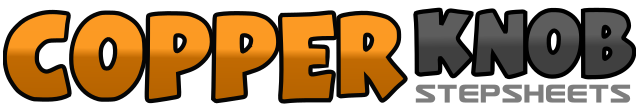 .......Count:96Wall:0Level:Phrased Intermediate.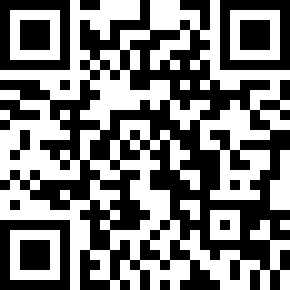 Choreographer:Yohanes Michael (INA) - July 2020Yohanes Michael (INA) - July 2020Yohanes Michael (INA) - July 2020Yohanes Michael (INA) - July 2020Yohanes Michael (INA) - July 2020.Music:Firework - Katy PerryFirework - Katy PerryFirework - Katy PerryFirework - Katy PerryFirework - Katy Perry........1-2Walk fwd with RF (1), Walk fwd with LF making ½ turn to right facing 06.00 (2)3&4Step back on RF (3) Step LF to side of RF (&) step RF to fwd (4)5&6Cross LF over R (5) Step RF to right (&) LF heel touch to left (6)&7-8close LF to RF side (&) Step RF to side (7) step LF to side of RF (8)1&2Swivel RF toe out to right (1), Swivel RF heel R to right (&) Swivel RF toe to Right (2)3-4Kick LF to diagonal fwd right, Step LF to Side5&6Cross RF over LF (5) LF step to left side (&) recover with RF (6)7-8Walk fwd with LF (7) walk fwd with RF making ½ turn to left [12.00]1&2LF to left side (1) RF next to LF (&) LF to left side (2)3&4Step RF over LF (3) cross LF behind RF (&) Step RF over LF (4)5&6Step LF making ½ turn to right (5) step back RF over LF (&) step back with LF (6)7-8step back behind LF with ¼ turn to right [09.00] (7) touch Lf to the side of RF (8)1-2Step LF to fwd making ¼ turn to left [06.00] (1) walk fwd RF making ½ turn to left [12.00]   (2)3&4Step back on LF (3) Step RF to side LF (&) step LF to fwd (4)5-6point RF to right side (5) close RF to side of LF with ½ turn to right [06.00] (6)7-8Point LF to left side (7), step LF fwd over RF (8)1-2Step RF to diagonal right (1) recover to LF (2)3-4Step back with RF (3) step LF to side (4)5-6-7-8Make clockwise circle with both of hand start with the right hand.1-2Step RF to diagonal L (1)  Hitch with the LF (2)3-4-5-6Step LF over RF (3) step RF to side (4) Step LF behind RF (5) step RF to side (6)7-8Step LF over RF (7) make half turn facing 07.30 (8)1-2Step Lf fwd (1) lift up RF (2)3-4Step RF fwd (3) Step LF fwd (4)5-6Step RF fwd facing 01.30 (5) step LF fwd facing 07.30(6)7-8Step RF fwd (7) recover with the LF and make half turn facing 01.30 (8)1-2Step RF fwd (1) hold (2)3-4Step LF fwd (3) hold (3)5-6-7-8turn ¼ to R stepping RF fwd (5) Turn ½ to to R stepping LF back (6) turn ¼ to R stepping RF on R side (7) Touch LF beside RF1&2Kick RF fwd (1) RF nest to LF (&) step LF in place (2)3&4Cross RF over LF (3) step LF to side of RF (&) RF heel touch to diagonal right (4)&5-6Close RF to side LF (&) step LF to fwd (5) walk fwd with RF (6)7&8Step LF over RF (7) cross RF behind LF (&) step LF over RF (8)1-2Step RF to fwd (1) step LF with ½ turn to left step forward on LF [06.00] (2)3&4Step RF with ¼ turn to left [03.00] (3) Cross LF over RF (&) step RF back with ¼ turn to    left [12.00] (4)5-6LF step back behing RF (5) Cross RF over LF (6)7&8LF step back behind RF (7) cross RF over LF (&) step back LF behind RF (8)1&2Rock RF to right side (1) recover to LF (&) Step RF beside LF (2)3&4Rock LF to left side (3) recover to RF (&) step LF beside RF (4)5-6RF walk to fwd (5) step LF with making ½ turn to left side [06.00] (6)7-8RF walk to fwd (7) step LF with making ½ turn to left side [12.00] (8)1-2Step RF to diagonal right (1) step LF to diagonal Left (2)3-4Step RF back (3) close with the LF beside RF (4)5-6-7-8walks 4x start with RF and making ¼ turn [03.00] (5) [06.00] (6)[09.00] (7) [12.00] (8)